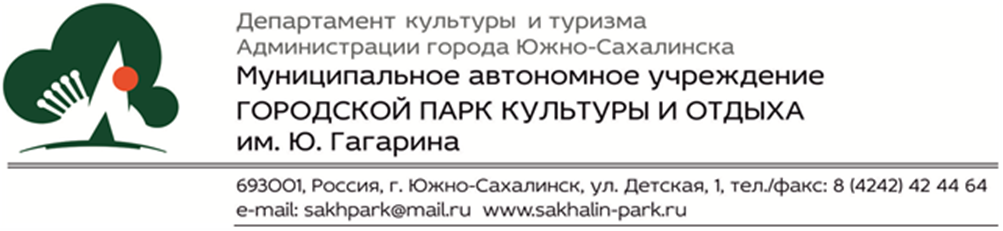 УТВЕРЖДАЮ:И. о. директора ГПКиО им. Ю. Гагарина_______________ И. М. Фёдоров«05» августа 2021 г.ПОЛОЖЕНИЕО ПРОВЕДЕНИИ ДРУЖЕСКОГО ТУРНИРАПО ВОЛЕЙБОЛУ СРЕДИ МОЛОДЁЖИ«Я – ты – он – она – вместе целая страна»(Посвященного дню физкультурника)Цели и задачи:Турнир проводится с целью популяризации игры в волейбол среди молодёжи.Задачи: Привлечение к регулярным занятиям физической культурой и спортом, в частности и волейболом.Определение сильнейших команд и волейболистов среди участников волейбольного турнира;Сплочение молодёжи посредством спортивного турнира по волейболу.Сроки и место проведения турнираТурнир проводится 14 августа 2021 года на волейбольной площадке в ГПКиО им. Ю. Гагарина с 11:00 – 14:00.Организация и руководство проведения соревнованийОрганизацией проведения турнира занимаются специалисты культурно – массового отдела МАУ ГПКиО им. Ю. А. Гагарина.  Участники турнираВ турнире принимает участие молодёжь в возрасте от 16 до 35 лет. Состав команды 6 человек. Допускается смешанный состав команды. Каждая команда должна иметь отличительный знак (банданы, футболки, повязки, ленты, кепки, штаны и т.д.).Программа турнираТурнир по волейболу проходит по упрощённым правилам. Всего участвуют четыре команды. Продолжительность игры – 2 сета до 15 очков, третий сет до 9 очков. Смена полей происходит при достижении одной из команд 15 очков. Решающие партии: за первое и второе место борются команды, набравшие наивысшее количество побед в партиях. За третье и четвёртое – оставшиеся команды.Побеждает команда, ведущая по сетам.Определение победителейПобедителем (1 место) становится команда, набравшая в решающей партии наивысшее количество побед. Второе место – команда, которая приняла поражение от команды, занявшей первое место. Третье место – команда, выигравшая во второй части решающей партии. Четвёртое место – команда, которая приняла поражение от команды, занявшей третье место.НаграждениеКоманды, участвующие в турнире по волейболу, награждаются памятными призами: значками, абонементами на 4-х разовое посещение бассейна, подарочными сертификатами на посещение батутного парка (8 ч.), подарочным сертификатом на посещение батутного парка (1 час), кольца тренировочные (эспандер – 2шт.).Подача заявокПодача заявок принимается до 12 августа 2021 года. Справки по телефону: 72-45-75What’s App: 8 (929) 446-02-92Краткие правила игры в волейболЖеребьевкаОпределение команд-соперников:Перед началом турнира, судья проводят жеребьёвку на определение команд-соперников. Судья предлагает капитанам четырёх команд вытянуть карточки, на которых заранее были прописаны номера (1, 1, 2, 2.) Команды вытянувшие одинаковые номера на карточках обозначаются соперниками. Перед матчем судья проводит жеребьевку по определению первой подачи и сторон площадки в первой партии. Это проходит посредством вытягивания жетонов в два цвета (на одном из них прописано «право выбора за Вами», на другом пусто.)Жеребьевка происходит в присутствии двух капитанов команд. Победитель жеребьевки выбирает ЛЮБОЕ ИЗ   ДВУХ:1) право подавать или принимать подачу 2) сторону площадки.Проигравший принимает оставшуюся альтернативу.Мяч “в площадке”:Мяч считается “в площадке”, когда он касается ее поверхности, включая ограничительные линии.Мяч “за”:Мяч считается “за” когда:1) часть мяча, которая касается пола, находится полностью за ограничительными линиями;2) он касается предмета за пределами площадки, потолка или не участвующего в игре человека;3) он касается антенн, шнуров, стоек или сетки за пределами боковых лент;4) он полностью пересекает плоскость под сеткой.Удары (касания) команды:Команде дано право максимум на 3 удара (в дополнение к блокированию) длявозвращения мяча. Если использовано более 3 ударов, команда совершает ошибку “ЧЕТЫРЕ УДАРА”. Ударами команды считаются не только преднамеренные удары игроков, но, также, неумышленные соприкосновения с мячом. Игрок не может ударить мяч два раза подряд (исключая игру на блоке).Характеристики удара (касания):1) Мяч может касаться любой части тела;2) Мяч должен быть ударен, а не схвачен и/или брошен. Он может отскочить в любом направлении.Мяч, касающийся сетки:При переходе через сетку мяч может касаться ее.Перенос рук через сетку:1. При блокировании, блокирующий может касаться мяча по другую сторону сетки, при условии, что он не мешает игре соперника, до или во время нападающего удара последнего.2. Игроку разрешено переносить руку через сетку после атакующего удара, при условии, что сам удар был выполнен в пределах его собственного игрового пространства.Проникновение под сеткой:Разрешено проникать в пространство соперника под сеткой, при условии, что это не мешает его игре.Переход на площадку соперника через среднюю линию:1) разрешено касаться площадки соперника стопой (стопами) или кистью (кистями) при условии, что какая-нибудь часть переносимой стопы (стоп) или кисти (кистей) касается средней линии или находится прямо над ней.2) запрещено касаться площадки соперника любой другой частью тела.3) Игрок может заступить на площадку соперника после выхода мяча из игры.Соприкосновение с сеткой:1. Соприкосновение с сеткой или антенной не является ошибкой, исключая, когда игрок касается их во время игрового действия мячом, или это мешает игре. Некоторые игровые действия с мячом могут включать в себя такие действия, в которых игрок фактически не касается мяча.2. После того как игрок ударил мяч, он может касаться стоек, шнуров или любого другого предмета за пределами общей длины сетки, при условии, что это не мешает игре.3. Когда мяч попадает в сетку, которая по этой причине касается соперника, то это не является ошибкой.Подача:1. Судья разрешает подачу после проверки того, что подающий владеет мячом и команды готовы играть.2. Удар по мячу должен быть нанесен одной кистью или любой частью руки после того, как он будет подброшен или выпущен с руки (рук).3. Разрешается только один раз подбросить мяч для подачи.4. В момент удара по мячу при подаче или прыжка (подача в прыжке), подающий не должен касаться ни игровой площадки (включая лицевую линию), ни поверхности за пределами зоны подачи. После удара подающий игрок может входить или приземляться за пределами зоны подачи или на игровой площадке.5. Подающий должен нанести удар по мячу в течение 8 секунд после свистка первого судьи на подачу.6. Подача, совершенная до свистка судьи, не засчитывается и повторяется.Ограничения при атакующем ударе:1. При прыжке стопа (стопы) игрока не должны ни касаться, ни переходить за линию нападения.2. После удара игрок может приземляться в пределах передней зоны.3. Игрок задней линии может, также, завершить атакующий удар из передней зоны, если в момент касания любая часть мяча находится ниже верхнего края сетки.4. Игроку не разрешено выполнять атакующий удар непосредственно после подачи соперника, когда мяч находится в передней зоне и полностью над верхним краем сетки.